在此快速發展與高度競爭的時代，靠靈感一閃或腦力激盪的創新只能生存無法卓越。萃智(TRIZ: Theory of Inventive Problem Solving）是最重要的系統性創新手法。由蘇俄發明家Altshuller於1946年開始，分析研究超過二十萬件專利所提出的系統性創新理論及實務的解題手法。主要是系統性地利用前人及跨領域的智慧來解決問題。它可以很有系統地帶領我們跳出思考窠臼、辨識機會，創意解題。其通盤、有效且具系統化之特性可推廣於各種產業。也成為當今產品、製程及服務的創新，最有效、最重要的系統手法。韓國三星自1998年起,大量引入萃智，現已擺脫昔日低價低品質產品形象轉為高品質高創新產品公司，年專利數耀世界第二，每年因應用萃智所產生財務效益，數以千萬美金計。韓國現代汽車大量引入萃智，2年內產生200+件專利與2億美金效益，為2007-2009經濟衰退期間，唯一逆勢成長的汽車公司。GE、LG、松下電器、英特爾、西門子、P&G、通用電器等均大力推展萃智，並獲得大量創新、專利及財務效益。六標準差是100萬個可能出錯的機會只容許3.4個錯誤。其精神在穩健設計與製造變異控制。精實生產是零浪費，鏟除無效率處。結合萃智、精實、與六標準差可以在前段的創新產品辨識, 解決困難工程問題 及中後段的產品與製程設計和製造產生鉅大綜效，為21世紀產業創新優勢之所在，超越競爭對手之秘訣。在此競爭激烈的微利時代，唯有引入萃智-精實-六標準差的整合手法才能超越領先企業成為同行中的最卓越。此為當今產業在全球經濟危機中生存與發展最有效的利器，也是個人職涯成長大幅超越同儕的加值關鍵。中華系統性創新學會及美優顧問公司，有鑑於此前瞻性策略與手法，特邀請相關專家學者，分享相關經驗及知識。期能藉此研討會促進系統化創新流程與方法之學習與經驗分享，並促成相關領域專業人員之互動交流以為多贏合作之契機。 費用免費為安排座位數量，敬請事先報名時間2014年10月9日，周四上午9:30~12:15適合對象總經理、CTO研發人員、CIO創新人員、CPO專利人員和企劃人員研討會大綱研討會效益了解系統化創新方法如何幫助公司辨識創新產品機會，解決產品/製程/設備之工程問題，提昇公司及個人的創新能力認識六西格瑪設計(DFSS, Design for Six Sigma)，讓你開發出滿足市場需求的產品優化設計(DFX(Design for eXcellent)，幫你降低產品成本，提昇企業競爭力進行時程上課地點新竹市光復路 2段 350號 5樓，清華資訊大樓 (清華大學對面)主辦單位中華系統性創新學會 美優管理顧問公司 報名報名電話:03-572-3200*16 ，施小姐 shih.fish@ssi.org.tw，service@ssi.org.tw線上報名:http://goo.gl/u2rhGQ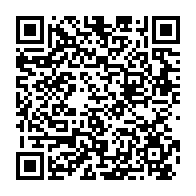 中華系統性創新學會：http://www.ssi.org.tw/CINDEX.htm地址：新竹市光復路二段352號6樓創新產品機會辨識與
工程問題解決方法1.創新價值鏈上下游關係與整合2.隨機創新與系統化創新-三星與現代崛起的關鍵之一3.萃智突破性創新手法概觀4.創新產品機會辨識手法與案例5.創新工程問題解決手法與案例6.總結與進一步學習機會六標準差產品開發方法論(DFSS)1.定義-顧客需要什麼?2.衡量階段-如何衡量各項參數?3.分析階段-產品實體與參數架構關係4.設計階段-優化、穩健與低成本設計5.驗證階段-從實驗室、製成到客戶端驗證09:00-09:30報到09:30-11:00萃智創新產品機會辨識與工程問題解決方法11:00-11:15休息、交流11:15-12:15六標準差產品開發方法12:15結束